УТВЕРЖДАЮ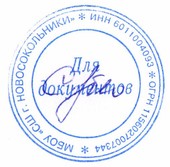 	Директор МБОУ «Средняя школа                                                                                      г. Новосокольники	_______________   С.А.КублоПриказ № __170_ от  «_06__» __09__2022г Положение об использовании государственных символов
в МБОУ «Средняя школа г. Новосокольники»Общие положения1.1. Положение об использовании государственных символов в МБОУ «Средняя школа г. Новосокольники» (далее – Положение) определяет порядок использования (установления, размещения) Государственного флага Российской Федерации, Государственного герба Российской Федерации, а также исполнения Государственного гимна Российской Федерации в МБОУ «Средняя школа г. Новосокольники» (далее – образовательная организация).1.2. Государственный флаг Российской Федерации (далее – Флаг) является официальным государственным символом Российской Федерации. Флаг представляет собой прямоугольное полотнище из трех равновеликих горизонтальных полос: верхней – белого, средней – синего и нижней – красного цвета. Отношение ширины флага к его длине 2:3.Использование Флага с нарушением Федерального конституционного закона от 25.12.2000 № 1-ФКЗ «О Государственном флаге Российской Федерации», а также надругательство над Государственным флагом Российской Федерации влекут за собой ответственность в соответствии с законодательством РФ.1.3. Государственный герб Российской Федерации (далее – Герб) является официальным государственным символом Российской Федерации. Герб представляет собой четырехугольный, с закругленными нижними углами, заостренный в оконечности красный геральдический щит с золотым двуглавым орлом, поднявшим вверх распущенные крылья. Орел увенчан двумя малыми коронами и – над ними – одной большой короной, соединенными лентой. В правой лапе орла – скипетр, в левой – держава. На груди орла, в красном щите, – серебряный всадник в синем плаще на серебряном коне, поражающий серебряным копьем черного опрокинутого навзничь и попранного конем дракона. Воспроизведение Герба допускается без геральдического щита (в виде главной фигуры – двуглавого орла с атрибутами), а также в одноцветном варианте. Использование Герба с нарушением Федерального конституционного закона от 25.12.2000 № 2-ФКЗ «О Государственном гербе Российской Федерации», а также надругательство над Государственным гербом Российской Федерации влечет за собой ответственность в соответствии с законодательством РФ.1.4. Государственный гимн Российской Федерации (далее – Гимн) является официальным государственным символом Российской Федерации. Гимн представляет собой музыкально-поэтическое произведение. Гимн может исполняться в оркестровом, хоровом, оркестрово-хоровом либо ином вокальном и инструментальном варианте. При этом могут использоваться средства звуко- и видеозаписи, а также средства теле- и радиотрансляции.Гимн должен исполняться в точном соответствии с музыкальной редакцией и текстом, утвержденными Федеральным конституционным законом от 25.12.2000 № 3-ФКЗ «О Государственном гимне Российской Федерации».
2. Использование Флага2.1. Флаг вывешивается постоянно на зданиях общеобразовательных организаций независимо от форм собственности или устанавливается постоянно на их территориях.2.2. Флаг может быть поднят (установлен) во время торжественных мероприятий. Флаг поднимается (устанавливается) во время массовых мероприятий (в том числе спортивных и физкультурно-оздоровительных), проводимых образовательными организациями независимо от форм собственности.2.3. Каждая учебная неделя начинается с торжественной линейки, на которой происходит поднятие(вынос) Флага и прослушивание Гимна. Конкретное время начала и продолжительность линейки устанавливается приказом директора образовательной организации.2.4. Подъем Флага осуществляется по команде директора(заместителя директора) образовательной организации или ведущего мероприятия при построении обучающихся и администрации образовательной организации в соответствии с Регламентом, изложенным в приложении 1 к Положению.2.5. Флаг поднимается на мачте (флагштоке). Мачта (флагшток) устанавливается, как правило, вблизи здания образовательной организации или в помещении образовательной организации в месте, обеспечивающем лучшую видимость Флага и возможность построения обучающихся и административного персонала.2.6. Спуск Флага производится дежурным обучающимся или работником образовательной организации в конце рабочего дня или в конце учебной недели.2.7. Контроль за состоянием Флага еженедельно осуществляет работник, назначенный приказом директора образовательной организации (ответственный за хранение Флага).2.8. В случае повреждения Флаг должен быть немедленно заменен запасным.2.9. Во время церемоний и мероприятий для создания особой торжественной атмосферы может использоваться ритуал вноса и выноса Флага знаменной группой в количестве четырех человек: руководителя и трех ассистентов, в соответствии с Регламентом, изложенным в приложении 2 к Положению. Персональный состав знаменной группы устанавливает директор образовательной организации или его заместитель.2.10. В дни траура в верхней части древка Флага крепится черная лента, длина которой равна длине полотнища Флага. Флаг, поднятый на мачте (флагштоке), приспускается до половины высоты мачты (флагштока).2.11. При одновременном подъеме (размещении) Флага и флага субъекта РФ, муниципального образования, общественного объединения или организации Флаг располагается с левой стороны от другого флага, если стоять к ним лицом; при одновременном подъеме (размещении) нечетного числа флагов Флаг располагается в центре, а при подъеме (размещении) четного числа флагов (но более двух) – левее центра.2.12. При одновременном подъеме (размещении) Флага и других флагов размер флага субъекта РФ, муниципального образования, общественного объединения либо предприятия, учреждения или организации не может превышать размер Флага, а высота подъема Флага не может быть меньше высоты подъема других флагов.3. Использование Гимна3.1. Текст Гимна размещается в помещениях (части помещений), отведенных для экспозиции, посвященной государственной символике. 
3.2. Официальным является исполнение Гимна в тех случаях, когда он выполняет свою знаковую функцию: обозначает российское государство, государственное присутствие, событие общероссийской важности или государственного значения. Официальными случаями исполнения являются все случаи, описанные в Федеральном конституционном законе от 25.12.2000 № 3-ФКЗ «О Государственном гимне Российской Федерации», а также иные случаи исполнения Гимна в церемониальных ситуациях, на официальных и массовых мероприятиях, в значимых общественных и частных случаях.3.3. Гимн исполняется:во время официальной церемонии подъема Флага и других официальных церемоний;при открытии памятников и памятных знаков, установленных по решению государственных органов и органов местного самоуправления;при открытии и закрытии торжественных собраний, посвященных государственным и муниципальным праздникам;в общеобразовательных организациях независимо от форм собственности – перед первым уроком (занятием) в день начала нового учебного года, а также во время проводимых торжественных мероприятий, посвященных государственным и муниципальным праздникам.Гимн может исполняться в иных случаях во время торжественных мероприятий.3.4. При официальном исполнении Гимна присутствующие выслушивают его стоя. Данное требование не распространяется на лиц, не способных встать или испытывающих затруднения при вставании и стоянии вследствие состояния здоровья: пожилых людей, инвалидов, больных и травмированных, а также детей раннего возраста.3.5. При официальном исполнении Гимна мужчины должны находиться без головных уборов. Данное требование имеет ряд исключений, основанных на традициях и правах личных свобод граждан. 3.6. При официальном исполнении Гимна следует соблюдать тишину и сократить передвижения и перемещения до предельно возможного минимума. Гимн следует выслушать молча либо подпевая исполнению.3.7. Если исполнение Гимна сопровождается поднятием Флага, присутствующие поворачиваются лицом к поднимаемому Флагу.3.8. При исполнении Гимна со словами исполняется весь Гимн целиком (три куплета с повторением припева после каждого куплета). В исключительных случаях возможно исполнение гимна со словами в составе только первого куплета и припева.3.9. При исполнении Гимна без слов исполняются вступление, куплет и припев. Троекратное исполнение куплетов и припевов при исполнении Гимна без слов не применяется.4. Использование Герба
4.1. Допускается использование Герба, в том числе его изображения, если такое использование не является надругательством над Гербом.4.2. В образовательной организации Герб размещается в помещениях (части помещений), отведенных для экспозиции, посвященной государственной символике. 4.3. При одновременном размещении Герба и герба (геральдического знака) субъекта РФ, муниципального образования, общественного объединения либо предприятия, учреждения или организации Герб располагается с левой стороны от другого герба (геральдического знака), если стоять к ним лицом; при одновременном размещении нечетного числа гербов (геральдических знаков) Герб располагается в центре, а при размещении четного числа гербов (но более двух) – левее центра.4.4. При одновременном размещении Герба и других гербов (геральдических знаков) размер герба (геральдического знака) субъекта РФ, муниципального образования, общественного объединения либо организации не может превышать размер Герба, при этом Герб не может быть размещен ниже других гербов (геральдических знаков).Регламент подъема и спуска Государственного флага Российской Федерации
1. Назначенный обучающийся или работник (знаменщик) получает Флаг у ответственного за хранение Флага, прибывает к установленному месту его подъема и прикрепляет Флаг к тросу мачты (флагштока).2. В назначенное время обучающиеся и административные работники образовательной организации выстраиваются на линейку.
3. Директор образовательной организации(заместитель директора) или ведущий мероприятия подает команду «Поднять флаг Российской Федерации». По этой команде знаменщик поднимает Флаг. Оркестр исполняет Гимн. В ином случае Гимн исполняется с использованием технических средств воспроизведения звукозаписи.
4. Все присутствующие поворачивают голову в сторону Флага. По окончании исполнения Гимна и подъема Флага начинается основная часть мероприятия.5. Для спуска Флага дежурный обучающийся или работник образовательной организации в присутствии ассистентов (или без них) спускает Флаг. При этом построение обучающихся и работников не производится, Гимн не исполняется.Приложение 1 к Положению об использовании
государственных символов
в МБОУ «СШ г. Новосокольники»